			PROGRAMME DE FORMATION en Présentiel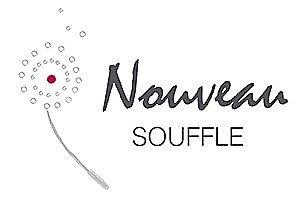        « Conduite des entretiens annuel et professionnel »Public visé par la formation et prérequis Stagiaires : Managers- 6 participants maximum  (1 à 3 personnes)L’accessibilité des formations aux personnes en situation d’handicap doit faire l’objet d’un entretien préalablePas de près requisPréambuleFaire de ces outils de management le levier de la performance et d’évolution du collaborateurObjectifs de la formationMaîtriser les 3 grandes étapes : une préparation efficace, une conduite pertinente, un suivi structuré,Evaluer la performance du collaborateur avec discernement,Contractualiser sur des objectifs motivants et porteurs,S’entraîner activement à la conduite de l’entretien annuel et professionnel.  Compétences visées Développer l’écoute activeAppréhender une posture coach-manager pour faire émerger des solutions constructives et faire grandir la relation manager / collaborateur,Gérer les « personnalités ou situations difficiles » Moyens pédagogiques Apports théoriques, exercices, mise en situation Durée de la formation et modalités d’organisation 1 jour Évaluation de la formationContenu : Questionnaire selon thèmes abordés ou quizEtEvaluation et attestation de fin de formationCoût de la formation  1120€ Net de taxe PROGRAMME DE FORMATION Introduction : Présentations et recueil des attentesEntretien annuel de progrès et entretien professionnel, de quoi parlons-nous ? Enjeux, objectifs et cadre de l’entretien. Stratégie d’entreprise : Place de l’entretien dans la politique RH et Managériale globale. Bénéfices de l’entretien annuel et professionnel pour l’entreprise, pour le manager, pour le collaborateur. Comment faire de ces outils un rendez-vous d’excellence ? S'approprier les objectifs des différentes étapes de l'entretien annuelPréparer l'entretien.Faire le bilan de l'année écoulée.Évaluer les résultats et les compétences.S'orienter vers le futur.Mieux comprendre le support d'entretien et le renseigner correctement.Acquérir les savoir-faire relationnels pour faciliter l'entretienUtiliser les bons comportements en fonction des phases de l'entretien.Savoir féliciter et formuler une critique constructive.Repérer son style d'écoute et exceller dans la relation.Gérer les situations difficiles et les risques liés à l'évaluation.Fixer des objectifs et évaluer avec objectivitéIdentifier les différents types d'objectifs.S'entraîner à rédiger des objectifs annuels alignés à la stratégie de l'entreprise.Acquérir la méthode pour rédiger des faits significatifs et objectiver son évaluation.De l'entretien annuel d'évaluation à l'entretien professionnelDifférencier entretien annuel et professionnel.Identifier les points clés de l'entretien professionnel.Et après : Organiser le suivi Pourquoi l’entretien annuel de progrès n’est qu’une étape dans le système de management ?Quels outils mettre en place pour le suivi des objectifs.Suite à l’entretien professionnel, comment accompagner son collaborateur Délai d’accès : 48 heures après un rendez-vous préalable afin de préciser les besoins, les objectifs attendus, les compétences visées et la durée souhaitée.